Publicado en Monterrey el 28/07/2022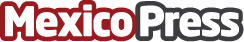 Principales características de los refrigeradores SamsungElizondo es una tienda de electrodomésticos que ofrece dentro de sus productos las mejores marcas del mercado, y es que la demanda de refrigeradores ha crecido en los últimos años, pues de acuerdo a un artículo de El Financiero, menciona que el INEGI indica que durante la segunda mitad del año 2021 la demanda de refrigeradores un alza de 17.5% anual, en comparación a datos del mismo periodo en 2020. 
Datos de contacto:Paola Treviño8183962172Nota de prensa publicada en: https://www.mexicopress.com.mx/principales-caracteristicas-de-los Categorías: Consumo Nuevo León Hogar Electrodomésticos Innovación Tecnológica http://www.mexicopress.com.mx